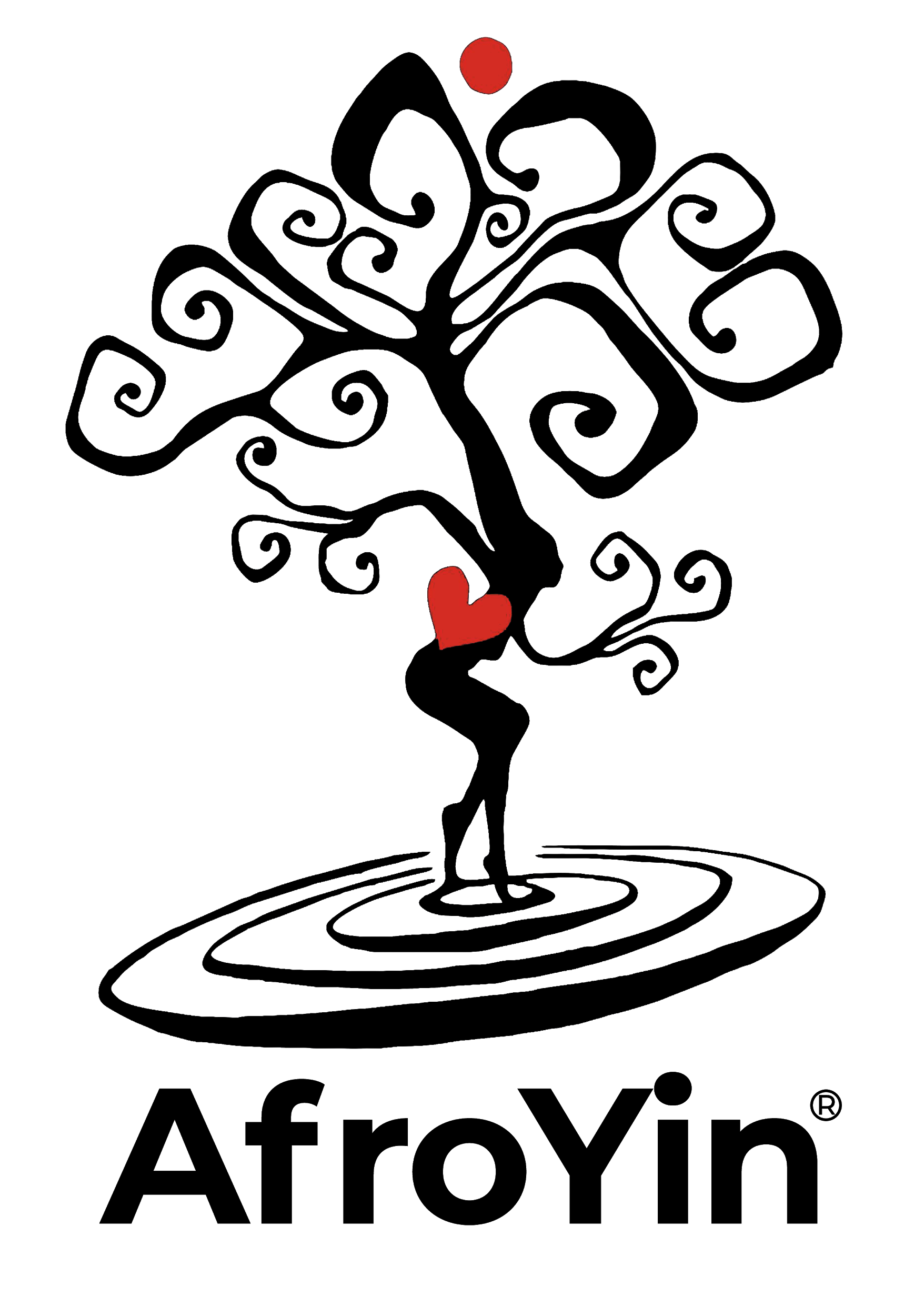 SEMINARIO FORMACIÓN DESARROLLO PERSONAL Y ENERGÉTICOPara reservar y formalizar tu plaza rellena los siguientes datos Nombre: Edad:Dirección:Código Postal DNI: Mail:Teléfono Contacto:Para formalizar tu reserva ingresa en el siguiente n. de cuenta 80€ La Caixa ES25 2100 1005 0302 0022 1459BENEFICIARIOAIMA Asociación Internacional Método AfroYinCONCEPTOSEMINARIO Con tu nombre completoQueremos conocerte más  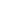 ¿Cómo has conocido AfroYin? Describe a continuación si has realizado otras actividades relacionadas con el movimiento, la conciencia o el crecimiento personalExplicanos sobre tu salud, si has tenido lesiones o alguna enfermedad que consideres importante que conozcamos¿Tomas algún tipo de medicación?